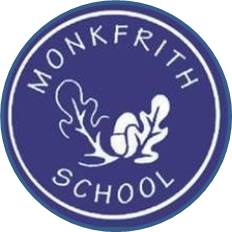 Independent Traveller Form In order to ensure the safety of all pupils, Monkfrith School keeps records of the children who walk to and from school without an adult If your child comes to school without an accompanying adult, you must complete the attached form and return it to the School office as soon as possible.  If an older school-aged sibling is responsible for ensuring your child attends school, you must still complete this form.  Please ensure your child does not arrive before 8:30am as the school cannot accept legal responsibility for children before this time.  If your child is not attending school (due to illness for example) please contact the school before 9:00am to advise us of this.  Failure to do so will result in the school contacting you at home and at work to verify the whereabouts of your child.  If we are unable to contact you we will refer the matter to the local Police.  This is to ensure the safety of your child.  As a reminder to all parents please ensure that if you drop your child off outside the school gates that you watch your child until they enter the school gates safely.Child:							Class:I am give permission for my child to:Walk to School					Walk home from School	   			Walk home from School (after a club)  		If my child fails to attend school and I have not contacted the school I understand that the school will make every attempt to contact me to confirm the whereabouts of my child.  I understand that the school may contact the Police if they are unable to contact a responsible adult.Signed	 …………………………  Date ……………………………………..